Лепка «Морские обитатели»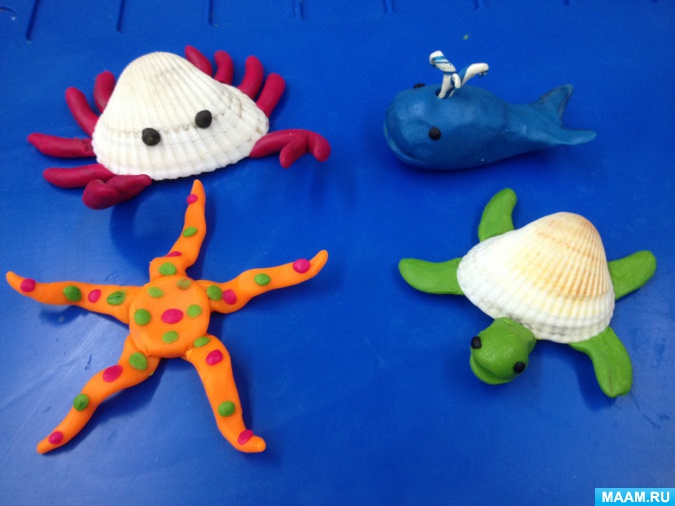 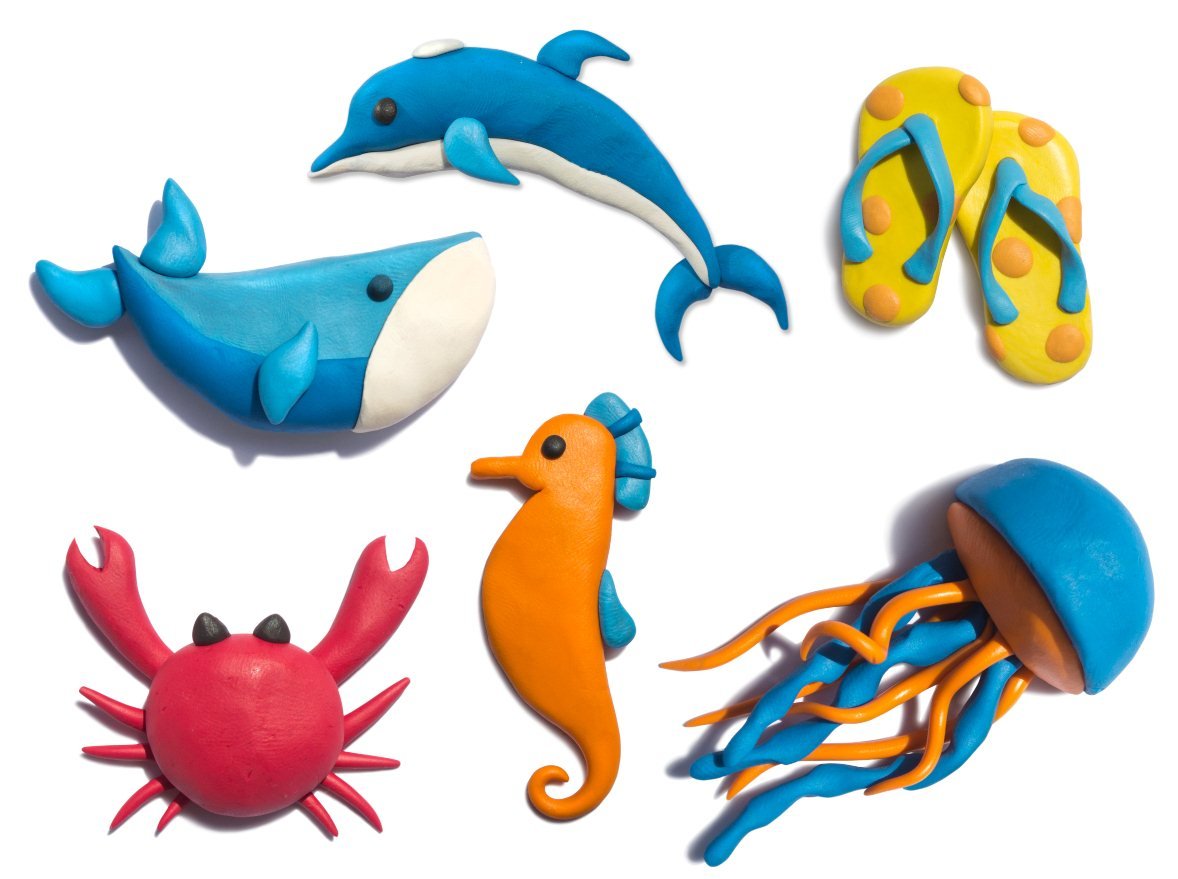 